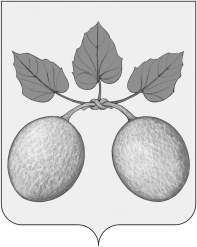 АДМИНИСТРАЦИЯ ГОРОДА СЕРДОБСКА CЕРДОБСКОГО РАЙОНА ПЕНЗЕНСКой ОБЛАСТиПОСТАНОВЛЕНИЕот 01.10.2021  № 408Об утверждении Плана мероприятий по противодействию коррупции в муниципальном образовании город Сердобск Сердобского района Пензенской области на 2021-2024 годыВ соответствии с Федеральным законом от 25.12.2008 № 273-ФЗ «О противодействии коррупции» (с последующими изменениями), Указом Президента Российской Федерации от 16.08.2021 №478 «О национальном плане противодействия коррупции на 2021-2024 годы», Законом Пензенской области от 14.11.2006 №1141-ЗПО «О противодействии коррупции в Пензенской области» (с последующими изменениями), руководствуясь  статьей 23 Устава городского поселения города Сердобска Сердобского района Пензенской области,-АДМИНИСТРАЦИЯ ГОРОДА СЕРДОБСКА ПОСТАНОВЛЯЕТ:1. Утвердить прилагаемый План мероприятий по противодействию коррупции в муниципальном образовании город Сердобск Сердобского района Пензенской области на 2021-2024 годы.2. Признать утратившим силу постановление администрации города Сердобска Сердобского района Пензенской области от 30.12.2020 №504 «Об утверждении Плана мероприятий по противодействию коррупции в администрации города Сердобска на 2021-2023 годы».       3. Настоящее постановление вступает в силу с момента его подписания и подлежит опубликованию в информационном бюллетене «Вестник города Сердобска» и на официальном сайте города Сердобска в сети интернет.       4. Контроль за исполнением настоящего постановления возложить на Главу администрации города Сердобска.Глава администрации                                                            С.А.ВарламовСогласовано:Начальник правового отдела                               Т.Ю.Постнова  Утвержден                                                                        постановлением администрациигорода Сердобска от 01.10.2021 №408План мероприятий по противодействию коррупции в муниципальном образовании город Сердобск Сердобского района Пензенской области на 2021-2024 годы.№п/пНаименование мероприятияСрок исполнениямероприятияОсновной исполнительмероприятия, соисполнителимероприятияОжидаемыйрезультат123451Организационные мероприятияОрганизационные мероприятияОрганизационные мероприятияОрганизационные мероприятия1.1Обеспечение деятельности комиссии по соблюдению требований к служебному поведению муниципальных служащих и урегулированию конфликта интересов, в том числе в части, касающейся:-объективности и обоснованности установления комиссией нарушений;-привлечения муниципальных служащих, в отношении которых комиссией установлены факты совершения коррупционных правонарушений, к дисциплинарной ответственностипо мере необходимостиРуководитель аппарата, главный специалист по организационно-кадровой работе правового отделаобеспечение по итогам заседаний привлечения к ответственности не менее 70% муниципальных служащих от общего числа заседаний соответствующей комиссии1.2Работа по поддержанию в актуальном состоянии подразделов официальных сайтов, посвященных вопросам противодействия коррупции.Размещение в общедоступных служебных помещениях информационных стендов по антикоррупционной тематике и актуализация информации, размещенной на информационных стендахпостоянноРуководитель аппарата, правовой отделразмещение информации о проводимой работе по вопросам противодействия коррупции1.3Осуществление информационного взаимодействия с правоохранительными органами, иными территориальными органами федеральных органов исполнительной власти по Пензенской областив течение2021 - 2024 гг.Руководитель аппарата, правовой отделобеспечение эффективного обмена информацией 
по вопросам противодействия коррупции2Противодействие коррупции при прохождении муниципальной службы в муниципальном образовании город Сердобск, а также в организациях, в отношении которых администрацией муниципального образования город Сердобск осуществляются функции и полномочия учредителяПротиводействие коррупции при прохождении муниципальной службы в муниципальном образовании город Сердобск, а также в организациях, в отношении которых администрацией муниципального образования город Сердобск осуществляются функции и полномочия учредителяПротиводействие коррупции при прохождении муниципальной службы в муниципальном образовании город Сердобск, а также в организациях, в отношении которых администрацией муниципального образования город Сердобск осуществляются функции и полномочия учредителяПротиводействие коррупции при прохождении муниципальной службы в муниципальном образовании город Сердобск, а также в организациях, в отношении которых администрацией муниципального образования город Сердобск осуществляются функции и полномочия учредителя2.1 Обеспечение в установленном порядке сбора сведений о доходах, расходах, об имуществе и обязательствах имущественного характера лиц, на которых в соответствии с действующим законодательством возложена обязанность по их представлениюянварь - апрель 2022 г.,январь - апрель 2023 г.,январь - апрель 2024 г.Руководитель аппарата, главный специалист по организационно-кадровой работе правового отделапредставление всеми лицамисведений о доходах, расходах, об имуществе и обязательствах имущественного характера,за исключением лиц, предоставивших уведомления о невозможности по объективным причинам представить сведения в отношении себя и членов семьи2.2Организация размещения сведений о доходах, расходах, об имуществе и обязательствах имущественного характера муниципальных служащих, и лиц, замещающих должности руководителей в организациях, в отношении которых администрацией муниципального образования город Сердобск осуществляются функции и полномочия учредителя и муниципальные должности, их супруг (супругов) и несовершеннолетних детей на официальном сайте администрации муниципального образования город Сердобск в информационно-коммуникационной сети "Интернет" в соответствии с законодательством.ежегодно в срок не позднее 14 рабочих дней со дня истечения срока, установленного для подачи соответствующих сведенийРуководитель аппаратаисполнение УказаПрезидента Российской Федерации от 08.07.2013 N 613 "Вопросы противодействия коррупции"2.3Осуществление анализа деятельности подведомственных муниципальных организаций и учреждений по реализации статьи 13.3 Федерального закона от 25.12.2008 N 273-ФЗ "О противодействии коррупции" и оказание им содействия в реализации мероприятий по противодействию коррупцииежегодноЗаместители главы администрации города Сердобскапроведение анализа деятельностиподведомственных муниципальных организаций2.4Проведение проверочных мероприятий в соответствии с нормативными правовыми актами Российской Федерации и Пензенской области по выявленным случаям несоблюдения обязанностей, запретов, ограничений, а также требований о предотвращении или урегулировании конфликта интересов во взаимодействии с правоохранительными и контролирующими органамипри наличии оснований и в сроки, установленные законодательствомРуководитель аппарата, главный специалист по организационно-кадровой работе правового отделаустановление фактов нарушения запретов и ограничений, несоблюдения требований к служебному поведению, неисполнения обязанностей, установленных в целях противодействия коррупции2.5Осуществление деятельности по оценке коррупционных рисков, возникающих при реализации администрацией муниципального образования город Сердобск своих полномочий.Утверждение и актуализация карты коррупционных рисков, возникающих при реализации коррупционно-опасных функцийежегодно,до 1 июлядо 1 ноября, ежегодноРуководитель аппарата, правовой отделминимизация (устранение) коррупционных рисков, внесение изменений в перечни должностей с высокими коррупционными рисками2.6Проведение анализа практики, связанной с совмещением должности главы муниципального образования, осуществляющего свои полномочия на непостоянной основе, с должностью в органе местного самоуправления этого муниципального образования и (или) должностью руководителя учреждения либо предприятия этого муниципального образованиядекабрь 2022 г.Руководитель аппаратавыявление коррупционных рисков2.7Осуществление анализа сведений, представляемых  муниципальными служащими города Сердобска Сердобского района Пензенской области, о своих доходах, расходах, об имуществе и обязательствах имущественного характера, а также о доходах, расходах, об имуществе и обязательствах имущественного характера членов их семей в соответствии с законодательством.май - июнь 2022 г.,май - июнь 2023 г.,май - июнь 2024 г.Руководитель аппарата, главный специалист по организационно-кадровой работе правового отделавыявление информации, являющейся основанием для проведения проверок в связи с представлением недостоверных и (или) неполных сведений о доходах, расходах, 
об имуществе и обязательствах имущественного характера, а также в целях осуществления контроля за превышением расходов над доходами2.8Осуществление проверок достоверности и полноты сведений о доходах, расходах, об имуществе и обязательствах имущественного характера, предоставляемых муниципальными служащими в  соответствии с  законодательством при наличии оснований и 
в сроки, установленные законодательствомКомиссия по соблюдению требований к служебному поведению муниципальных служащих и урегулированию конфликта интересовустановление фактов представления неполных и недостоверных сведений о доходах,  
об имуществе и обязательствах имущественного характера2.9Представление в прокуратуру Сердобского района Пензенской области информации о лицах, уволенных с муниципальной службы, должности которых включены в перечни должностей с высокими коррупционными рискамипо запросу прокуратурыРуководитель аппарата, главный специалист по организационно-кадровой работе правового отделаэффективное взаимодействие 
с прокуратурой Сердобского района Пензенской области 
2.10Осуществление проверок в соответствии 
с  Положением о проверке достоверности и полноты сведений о доходах, об имуществе и обязательствах имущественного характера, представляемых гражданами, претендующими на замещение должностей руководителей муниципальных учреждений города Сердобска Сердобского района Пензенской области, и лицами, замещающими указанные должности, утвержденным постановлением администрации города Сердобска Сердобского района от 06 октября 2021 № 411 "О представлении гражданами, претендующими на замещение должностей руководителей муниципальных учреждений города Сердобска Сердобского района Пензенской области, и лицами, замещающими указанные должности, сведений о доходах, об имуществе и обязательствах имущественного характера, а также о проверке достоверности и полноты указанных сведений" (вместе с "Положением о представлении гражданами, претендующими на замещение должностей руководителей муниципальных учреждений города Сердобска Сердобского района Пензенской области, и лицами, замещающими указанные должности, сведений о доходах, об имуществе и обязательствах имущественного характера", "Положением о проверке достоверности и полноты сведений о доходах, об имуществе и обязательствах имущественного характера, представляемых гражданами, претендующими на замещение должностей руководителей муниципальных учреждений города Сердобска Сердобского района Пензенской области, и лицами, замещающими указанные должности")при наличии оснований и 
в сроки, установленные законодательствомАдминистрация города Сердобска Сердобского района Пензенской областиустановление фактов представления неполныхи недостоверных сведений о доходах,  об имуществе и обязательствахимущественного характера2.11Обеспечение привлечения виновных лиц к ответственности, в том числе с применением института увольнения муниципальных служащих (должностных лиц) в связи с утратой доверия, по каждому установленному факту несоблюдения муниципальными служащими установленных в целях противодействия коррупции обязанностей, запретов, ограничений и требований о предотвращении или урегулировании конфликта интересов.постоянноРуководитель аппарата, главный специалист по организационно-кадровой работе правового отделапривлечение виновных лиц к ответственности от общего числа установленных фактов:- несоблюдения ограничений и запретов, требований о предотвращении или урегулировании конфликта интересов - 100 % лиц,- недостоверности или неполноты сведений о доходах, расходах, 
об имуществе и обязатель-ствах имущественного 
характера -70 % лиц3Совершенствование правовой основы противодействия коррупции, антикоррупционная экспертиза нормативных правовых актов и их проектовСовершенствование правовой основы противодействия коррупции, антикоррупционная экспертиза нормативных правовых актов и их проектовСовершенствование правовой основы противодействия коррупции, антикоррупционная экспертиза нормативных правовых актов и их проектовСовершенствование правовой основы противодействия коррупции, антикоррупционная экспертиза нормативных правовых актов и их проектов3.1.Обеспечение приведения муниципальных нормативных правовых актов в сфере противодействия коррупции в соответствие с федеральным законодательствомв течение 3 месяцев после принятия соответствующего федерального акта, если иной срок не установлен федеральным законодательствомРуководитель аппарата,правовой отделсовершенствование и актуализация нормативно-правовой базы города Сердобска по вопросам противодействия коррупции 3.2.Проведение антикоррупционной экспертизы нормативных правовых актов и их проектов в соответствии с законодательством Российской Федерации, Пензенской области, обеспечение своевременного устранения выявленных коррупциогенных факторовпостоянноправовой отделминимизация коррупциогенных факторов, выявляемых в нормативных правовых актах и их проектах3.3Проведение оценки коррупционных рисков, возникающих при реализации администрацией муниципального образования город Сердобск своих функций, а также внесение изменений в перечни должностей муниципальной службы, замещение которых связано с коррупционными рискамипостоянноРуководитель аппарата,правовой отделвключение должностей муниципальной службы, связанных с коррупционными рисками, в соответствующие перечни3.4Размещение проектов нормативных правовых актов органов местного самоуправления на официальном сайте администрации муниципального образования город Сердобск в информационно-телекоммуникационной сети "Интернет" для организации проведения их независимой антикоррупционной экспертизыпостоянноРуководитель аппарата,правовой отделПроведение независимой антикоррупционной экспертизы проектов нормативных правовых актов3.5Изучение нормативных правовых актов, регламентирующих деятельность муниципальных автономных учреждений, учредителем которых является орган местного самоуправления муниципального образования город Сердобск Сердобского района Пензенской области, при осуществлении закупок товаров, работ, услуг и распоряжении муниципальным имуществомв течение 2021 - 2024 гг.Отдел экономики, правовой отделвыявление коррупционных правонарушений при осуществлении закупок товаров, работ, услуги распоряжении муниципальным имуществом4Совершенствование мер по противодействию коррупции при осуществлении закупок товаров, работ, услуг для обеспечения государственных и муниципальных нужд, выявлению аффилированности коммерческим структурамСовершенствование мер по противодействию коррупции при осуществлении закупок товаров, работ, услуг для обеспечения государственных и муниципальных нужд, выявлению аффилированности коммерческим структурамСовершенствование мер по противодействию коррупции при осуществлении закупок товаров, работ, услуг для обеспечения государственных и муниципальных нужд, выявлению аффилированности коммерческим структурамСовершенствование мер по противодействию коррупции при осуществлении закупок товаров, работ, услуг для обеспечения государственных и муниципальных нужд, выявлению аффилированности коммерческим структурам4.1Направление в Управление по профилактике коррупционных и иных правонарушений информации о правонарушениях коррупционного характера, выявляемых в ходе реализации на территории города Сердобска Сердобского района Пензенской области национальных, федеральных и региональных проектов ежеквартально 
в срок до 5числа месяца, следующего 
за отчетным кварталом Заместители главы администрации, руководители структурных подразделений, ответственные за реализацию на территории города Сердобска Сердобского района национальных, федеральных и региональных проектовобеспечение исключения (минимизации) коррупционных рисков при реализации национальных, федеральных и региональных проектов 4.2Осуществление анализа информации об участниках муниципальных закупок (в том числе в рамках реализации национальных проектов) на предмет установления их аффилированных связей с конкретными муниципальными служащими, лицами, замещающими муниципальные должности, в том числе членами комиссий по осуществлению закупок, и направление информации о результатах проведенной работы Главе администрации Сердобского районаежеквартально 
в срок до 5 числа месяца, следующего за отчетным кварталомРуководители структурных подразделенийобеспечение исключения (минимизации) коррупционных рисков при реализации Федерального закона
от 05.04.2013 № 44-ФЗ«О контрактной системе 
в сфере закупок товаров, работ, услуг для обеспечения государственных и муниципальных нужд»4.3Осуществление анализа информации об участниках государственных и муниципальных закупок в подведомственных учреждениях на предмет установления фактов аффилированных связей с муниципальными служащими, руководителями подведомственных учреждениях, членами комиссий по осуществлению закупок, а также контроля за соблюдением требований об отсутствии конфликта интересов между участником закупки и заказчикомежегодно до 1 ноябряОтдел экономикиустановление фактов несоблюдения требований о предотвращении или урегулировании конфликта интересов, аффилированности коммерческим структурам4.4Реализация мер, направленных на выявление фактов несоблюдения лицами, замещающими муниципальные должности, должности муниципальной службы, обязанностей, запретов и ограничений, а также требований о предотвращении или урегулировании конфликта интересов, установление фактов аффилированности указанных категорий лиц коммерческим структурам ежегодно до 1 ноябряРуководитель аппарата, Руководители структурных подразделенийустановление фактов несоблюдения обязанностей, запретов и ограничений, а также требований о предотвращении или урегулировании конфликта интересов, аффилированности коммерческим структурам    5Привлечение граждан и институтов гражданского общества к реализации антикоррупционной политики в муниципальном образовании город СердобскПривлечение граждан и институтов гражданского общества к реализации антикоррупционной политики в муниципальном образовании город СердобскПривлечение граждан и институтов гражданского общества к реализации антикоррупционной политики в муниципальном образовании город СердобскПривлечение граждан и институтов гражданского общества к реализации антикоррупционной политики в муниципальном образовании город Сердобск5.1.Обеспечение рассмотрения обращений граждан и организаций, проведения анализа публикаций в средствах массовой информации, на Интернет-ресурсах (сообщений блогеров в электронных средствах массовой информации и др.) по фактам коррупциив течение2021 - 2024 гг.Руководитель аппарата,Руководители структурных подразделенийрассмотрение и проверка информации о фактах коррупции, принятие соответствующих мер реагирования5.2Рассмотрение вопросов реализации антикоррупционной политики в установленной сфере деятельности на заседаниях общественных советовежегоднов соответствиис планами работы указанных советовГлава администрации муниципального образования город Сердобск Сердобского района Пензенской области;Общественные советы при ОМС (по согласованию)привлечение институтов общественного контроля за соблюдением законодательства о противодействии коррупции6Антикоррупционная пропаганда, формирование в обществе нетерпимого отношения к проявлениям коррупции и информационное обеспечение реализации антикоррупционной политики в муниципальном образовании город СердобскАнтикоррупционная пропаганда, формирование в обществе нетерпимого отношения к проявлениям коррупции и информационное обеспечение реализации антикоррупционной политики в муниципальном образовании город СердобскАнтикоррупционная пропаганда, формирование в обществе нетерпимого отношения к проявлениям коррупции и информационное обеспечение реализации антикоррупционной политики в муниципальном образовании город СердобскАнтикоррупционная пропаганда, формирование в обществе нетерпимого отношения к проявлениям коррупции и информационное обеспечение реализации антикоррупционной политики в муниципальном образовании город Сердобск6.1.Организация и проведение общественно значимых мероприятий, приуроченных к Международному дню борьбы с коррупцией - 9 декабряIV квартал 2021 г.,IV квартал 2022 г.,IV квартал 2023 г.,IV квартал 2024 г.Руководитель аппарата, Руководители структурных подразделений проведение не менее одного мероприятия6.2Информирование населения Сердобского района Пензенской области через официальные сайты органов местного самоуправления 
в информационно-коммуникационной сети «Интернет» о ходе реализации антикоррупционной политикив течение2021 - 2024 гг.Руководитель аппаратаразмещение информации 
 о принимаемых мерах 
по противодействию коррупции7Оказание содействия ОМС в реализации антикоррупционной политикиОказание содействия ОМС в реализации антикоррупционной политикиОказание содействия ОМС в реализации антикоррупционной политикиОказание содействия ОМС в реализации антикоррупционной политики7.1.Участие муниципальных служащих, впервые поступивших на муниципальную службу и замещающих должности, связанные с соблюдением антикоррупционных стандартов, в мероприятиях по профессиональному развитию в области противодействия коррупциив течение2021 - 2024 гг.Руководитель аппарата администрации муниципального образования город Сердобск Сердобского района Пензенской области;Управление по профилактике коррупционных и иных правонарушений Правительства Пензенской области(по согласованию)обучение муниципальных служащих согласно потребности7.2.Участие муниципальных служащих, в должностные обязанности которых входит участие в проведении закупок товаров, работ, услуг для обеспечения муниципальных нужд, в мероприятиях по профессиональному развитию в области противодействия коррупции, в том числе их обучение по дополнительным профессиональным программам в области противодействия коррупциив течение2022 - 2024 гг.Руководитель аппарата администрации муниципального образования город Сердобск Сердобского района Пензенской области;Управление по профилактике коррупционных и иных правонарушений Правительства Пензенской области(по согласованию)обучение муниципальных служащих согласно потребности7.3.Организация и проведение мероприятий (учебно-практических семинаров, тренингов, круглых столов), направленных на формирование у лиц, замещающих муниципальные должности, муниципальных служащих и граждан нетерпимости к коррупционному поведению, правовое просвещение в области противодействия коррупции, с участием представителей правоохранительных органов, институтов гражданского общества, научных организаций и средств массовой информациив течение2021 - 2024 гг.Руководитель аппарата администрации муниципального образования город Сердобск Сердобского района Пензенской области;Управление по профилактике коррупционных и иных правонарушений Правительства Пензенской области(по согласованию)проведение не менее 4 мероприятий